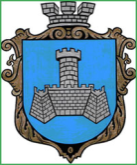 Українам. Хмільник  Вінницької областіР О З П О Р Я Д Ж Е Н Н Я МІСЬКОГО  ГОЛОВИ від 10 вересня 2020 р.                                                                     №323-р                                                          Про проведення   позачерговогозасідання виконкому міської ради      Розглянувши службові записки начальника   управління ЖКГ та КВ міської ради Сташок І.Г. від 10.09.2020року, начальника відділу у справах сім»ї та молоді міської ради Тишкевича Ю.І. від 08.09.2020 року, відповідно до п.п.2.2.3 пункту 2.2 розділу 2 Положення про виконавчий комітет Хмільницької міської ради 7 скликання, затвердженого  рішенням 46 сесії міської ради 7 скликання від 22.12.2017р. №1270, керуючись ст.42,ст.59 Закону України „Про місцеве самоврядування в Україні”:Провести  позачергове засідання виконкому  міської ради 10.09.2020 року о 15.00 год., на яке винести наступні питання:2 .Загальному відділу міської ради  ( О.Д.Прокопович) довести це  розпорядження до членів виконкому міської ради та всіх зацікавлених суб’єктів.3.Контроль за виконанням цього розпорядження залишаю за собою.                 Міський голова                             С.Б.РедчикС.П.МаташО.Д.ПрокоповичН.А.Буликова1Про внесення змін до рішення виконавчого комітету №200 від 30 червня 2020 року                Про внесення змін до рішення виконавчого комітету №200 від 30 червня 2020 року                Доповідає: Литвиненко Інна Сергіївна  В. о. начальника управління ЖКГ та КВ міської ради                 2Про затвердження Порядку взаємодії виконавчих органів Хмільницької міської ради при розгляді питань про доцільність влаштування дитини на цілодобове перебування до закладу, який здійснює інституційний догляд і виховання дітей                     Про затвердження Порядку взаємодії виконавчих органів Хмільницької міської ради при розгляді питань про доцільність влаштування дитини на цілодобове перебування до закладу, який здійснює інституційний догляд і виховання дітей                     Доповідає: Тишкевич Юрій Іванович   Начальник служби у справах дітей міської ради                     3Про затвердження висновку служби у справах дітей Хмільницької міської ради про підтвердження місця проживання дитини І.А.Г., 05.03.2009 р.н. для її тимчасового виїзду за межі УкраїниПро затвердження висновку служби у справах дітей Хмільницької міської ради про підтвердження місця проживання дитини І.А.Г., 05.03.2009 р.н. для її тимчасового виїзду за межі УкраїниДоповідає:    Тишкевич Юрій Іванович   Начальник служби у справах дітей міської ради                                        